AGELESS VITALITY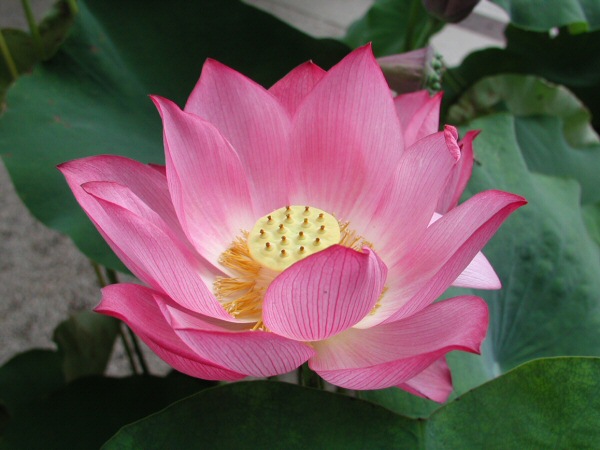 Simple movements for body, mind, and spiritIncrease Balance, Range of Motion, Peace of MindNo experience or equipment necessaryTaught by Kat GraussoWhen: September 17thThursdays 3:15-4:15Cost: $10